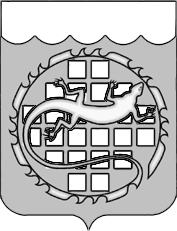 АДМИНИСТРАЦИЯ ОЗЕРСКОГО ГОРОДСКОГО ОКРУГАЧЕЛЯБИНСКОЙ ОБЛАСТИПОСТАНОВЛЕНИЕ_____________ 2023 г.                                                                               №_______О внесении изменений в постановление от 22.12.2023 № 3544 «Об утверждении муниципальной программы «Защита населения и территории Озерского городского округа Челябинской области от чрезвычайных ситуаций»В соответствии со ст. 179 Бюджетного кодекса Российской Федерации, Федеральным законом Российской Федерации от 06.10.2003 № 131-ФЗ                          «Об общих принципах организации местного самоуправления                                             в Российской Федерации», постановлением администрации                                 Озерского городского округа от 08.12.2023 № 3374 «О порядке принятия решений о разработке муниципальных программ Озерского городского округа, их формировании и реализации» п о с т а н о в л я ю:1. Внести в постановление от 22.12.2023 № 3544 «Об утверждении муниципальной программы «Защита населения и территории Озерского городского округа Челябинской области от чрезвычайных ситуаций» следующие изменения:1) в паспорте муниципальной программы позицию «Объемы и источники финансирования муниципальной программы» изложить в новой редакции:2) в паспорте структурного элемента «Обеспечение деятельности и реализация полномочий Управления по делам гражданской обороны и чрезвычайным ситуациям администрации Озерского городского округа Челябинской области» позицию «Объемы и источники финансирования муниципальной программы» изложить в новой редакции:3) в паспорте структурного элемента «Развитие и совершенствование системы обеспечения безопасности и защиты населения и территории Озерского городского округа от чрезвычайных ситуаций» позицию «Объемы и источники финансирования муниципальной программы» изложить в новой редакции:4)  таблицу «Ресурсное обеспечение муниципальной программы за счет всех источников финансирования «Защита населения и территории Озерского городского округа Челябинской области от чрезвычайных ситуаций» изложить в новой редакции:5) раздел 5 «Ресурсное обеспечение муниципальной программы» изложить в новой редакции:«Общий объем финансирования Программы из средств бюджета Озерского городского округа составляет 107 038,091 тыс. рублей, в том числе по годам:2024 год – 38 870,061 тыс. руб.2025 год -  34 059,615 тыс. руб.2026 год – 34 108,415 тыс. руб.»2. Опубликовать настоящее постановление в газете «Озерский вестник» и разместить на официальном сайте органов местного самоуправления Озерского городского округа Челябинской области.5. Контроль за выполнением настоящего постановления возложить на заместителя главы Озерского городского округа Жмайло А.И.Глава Озерского городского округа                                             Е.Ю. ЩербаковОбъем и источники финансирования муниципальной программыИсточникиВсего1-й год реализации2-й год реализации3-й год реализацииОбъем и источники финансирования муниципальной программыФедеральный бюджетОбъем и источники финансирования муниципальной программыОбластной бюджет60,00020,00020,00020,000Объем и источники финансирования муниципальной программыБюджет округа106 978,09138 850,06134 039,61534 088,415Объем и источники финансирования муниципальной программыИные источникиОбъем и источники финансирования муниципальной программыВсего по источникам107 038,09138 870,06134 059,61534 108,415Объем и источники финансирования муниципальной программыИсточникиВсего1-й год реализации2-й год реализации3-й год реализацииОбъем и источники финансирования муниципальной программыФедеральный бюджетОбъем и источники финансирования муниципальной программыОбластной бюджетОбъем и источники финансирования муниципальной программыБюджет округа29 794,19710 452,6499 662,2249 679,324Объем и источники финансирования муниципальной программыИные источникиОбъем и источники финансирования муниципальной программыВсего по источникам29 794,19710 452,6499 662,2249 679,324Объем и источники финансирования муниципальной программыИсточникиВсего1-й год реализации2-й год реализации3-й год реализацииОбъем и источники финансирования муниципальной программыФедеральный бюджетОбъем и источники финансирования муниципальной программыОбластной бюджет60,00020,00020,00020,000Объем и источники финансирования муниципальной программыБюджет округа75 617,89427 875,41223 855,39123 887,091Объем и источники финансирования муниципальной программыИные источникиОбъем и источники финансирования муниципальной программыВсего по источникам75 677,89427 895,41223 875,39123 907,091№Наименование программы, направления, структурного элемента, мероприятияОтветственный исполнитель, исполнителиИсточник и объем бюджетных ассигнований, тыс. рублейИсточник и объем бюджетных ассигнований, тыс. рублейИсточник и объем бюджетных ассигнований, тыс. рублейИсточник и объем бюджетных ассигнований, тыс. рублейИсточник и объем бюджетных ассигнований, тыс. рублейИсточник и объем бюджетных ассигнований, тыс. рублейИсточник и объем бюджетных ассигнований, тыс. рублейИсточник и объем бюджетных ассигнований, тыс. рублейИсточник и объем бюджетных ассигнований, тыс. рублейИсточник и объем бюджетных ассигнований, тыс. рублейИсточник и объем бюджетных ассигнований, тыс. рублейИсточник и объем бюджетных ассигнований, тыс. рублейИсточник и объем бюджетных ассигнований, тыс. рублейИсточник и объем бюджетных ассигнований, тыс. рублейИсточник и объем бюджетных ассигнований, тыс. рублейИсточник и объем бюджетных ассигнований, тыс. рублейИсточник и объем бюджетных ассигнований, тыс. рублейИсточник и объем бюджетных ассигнований, тыс. рублейИсточник и объем бюджетных ассигнований, тыс. рублейИсточник и объем бюджетных ассигнований, тыс. рублейОбщий объем финансированияОбщий объем финансированияОбщий объем финансированияОбщий объем финансированияФедеральный бюджетФедеральный бюджетФедеральный бюджетФедеральный бюджетОбластной бюджетОбластной бюджетОбластной бюджетОбластной бюджетОбластной бюджетМестный бюджетМестный бюджетМестный бюджетМестный бюджетИные источникиИные источникиИные источникиВсего1-й год реализации2-й год реализации3-й год реализацииВсего1-й год реализации2-й год реализации3-й год реализацииВсего1-й год реализации2-й год реализации3-й год реализации3-й год реализацииВсего1-й год реализации2-й год реализации3-й год реализацииВсего1-й год реализации2-й год реализацииНаправление 1. Обеспечение условий для безопасной жизнедеятельности населения округа, минимизации материального ущерба и снижение случаев гибели людей вследствие чрезвычайных ситуацийНаправление 1. Обеспечение условий для безопасной жизнедеятельности населения округа, минимизации материального ущерба и снижение случаев гибели людей вследствие чрезвычайных ситуацийНаправление 1. Обеспечение условий для безопасной жизнедеятельности населения округа, минимизации материального ущерба и снижение случаев гибели людей вследствие чрезвычайных ситуацийНаправление 1. Обеспечение условий для безопасной жизнедеятельности населения округа, минимизации материального ущерба и снижение случаев гибели людей вследствие чрезвычайных ситуацийНаправление 1. Обеспечение условий для безопасной жизнедеятельности населения округа, минимизации материального ущерба и снижение случаев гибели людей вследствие чрезвычайных ситуацийНаправление 1. Обеспечение условий для безопасной жизнедеятельности населения округа, минимизации материального ущерба и снижение случаев гибели людей вследствие чрезвычайных ситуацийНаправление 1. Обеспечение условий для безопасной жизнедеятельности населения округа, минимизации материального ущерба и снижение случаев гибели людей вследствие чрезвычайных ситуацийНаправление 1. Обеспечение условий для безопасной жизнедеятельности населения округа, минимизации материального ущерба и снижение случаев гибели людей вследствие чрезвычайных ситуацийНаправление 1. Обеспечение условий для безопасной жизнедеятельности населения округа, минимизации материального ущерба и снижение случаев гибели людей вследствие чрезвычайных ситуацийНаправление 1. Обеспечение условий для безопасной жизнедеятельности населения округа, минимизации материального ущерба и снижение случаев гибели людей вследствие чрезвычайных ситуацийНаправление 1. Обеспечение условий для безопасной жизнедеятельности населения округа, минимизации материального ущерба и снижение случаев гибели людей вследствие чрезвычайных ситуацийНаправление 1. Обеспечение условий для безопасной жизнедеятельности населения округа, минимизации материального ущерба и снижение случаев гибели людей вследствие чрезвычайных ситуацийНаправление 1. Обеспечение условий для безопасной жизнедеятельности населения округа, минимизации материального ущерба и снижение случаев гибели людей вследствие чрезвычайных ситуацийНаправление 1. Обеспечение условий для безопасной жизнедеятельности населения округа, минимизации материального ущерба и снижение случаев гибели людей вследствие чрезвычайных ситуацийНаправление 1. Обеспечение условий для безопасной жизнедеятельности населения округа, минимизации материального ущерба и снижение случаев гибели людей вследствие чрезвычайных ситуацийНаправление 1. Обеспечение условий для безопасной жизнедеятельности населения округа, минимизации материального ущерба и снижение случаев гибели людей вследствие чрезвычайных ситуацийНаправление 1. Обеспечение условий для безопасной жизнедеятельности населения округа, минимизации материального ущерба и снижение случаев гибели людей вследствие чрезвычайных ситуацийНаправление 1. Обеспечение условий для безопасной жизнедеятельности населения округа, минимизации материального ущерба и снижение случаев гибели людей вследствие чрезвычайных ситуацийНаправление 1. Обеспечение условий для безопасной жизнедеятельности населения округа, минимизации материального ущерба и снижение случаев гибели людей вследствие чрезвычайных ситуацийНаправление 1. Обеспечение условий для безопасной жизнедеятельности населения округа, минимизации материального ущерба и снижение случаев гибели людей вследствие чрезвычайных ситуацийНаправление 1. Обеспечение условий для безопасной жизнедеятельности населения округа, минимизации материального ущерба и снижение случаев гибели людей вследствие чрезвычайных ситуацийНаправление 1. Обеспечение условий для безопасной жизнедеятельности населения округа, минимизации материального ущерба и снижение случаев гибели людей вследствие чрезвычайных ситуаций1.1Структурный элемент 1.1 Снижение рисков и смягчение последствий чрезвычайных ситуаций природного и техногенного характера в Озерском городском округеУправление по делам ГО и ЧС1 566,000522,000522,000522,000---------1 566,000522,000522,000522,000---1.1.1Мероприятие 1.1.1 Поддержание в работоспособном состоянии местной (муниципальной) системы оповещенияУправление по делам ГО и ЧС1 566,000522,000522,000522,000---------1 566,000522,000522,000522,000---1.2Структурный элемент 1.2 Обеспечение деятельности и реализация полномочий Управления по делам гражданской обороны и чрезвычайным ситуациям администрации Озерского городского округа Челябинской областиУправление по делам ГО и ЧС29 794,19710 452,6499 662,2249 679,324---------29 794,19710 452,6499 662,2249 679,324---1.2.1.Мероприятие 1.1.1 Обеспечение служебных потребностей работников Управления по делам ГО и ЧСУправление по делам ГО и ЧС27 084,4619 566,4378 759,0128 759,012---------27 084,4619 566,4378 759,0128 759,012---1.2.2.Мероприятие 1.2.2 Обеспечение содержания служебных помещений Управления по делам ГО и ЧС Управление по делам ГО и ЧС1 901,736620,312633,912647,512---------1 901,736620,312633,912647,512---1.2.3Мероприятие 1.2.3 Обеспечение необходимыми материально-техническими средствами работников для осуществления функций Управление по делам ГО и ЧС808,000265,900269,300272,800---------808,000265,900269,300272,800---1.3Структурный элемент 1.3 Развитие и совершенствование системы обеспечения безопасности и защиты населения и территории Озерского городского округа от чрезвычайных ситуацийУправление по делам ГО и ЧС75 677,89427 895,41223 875,39123 907,091----60,00020,00020,00020,00020,00075 617,89427 875,41223 855,39123 887,091---1.3.1Мероприятие 1.3.1 Проведение аварийно-спасательных и других неотложных работУправление по делам ГО и ЧС66 454,39424 820,91220 800,89120 832,591----60,00020,00020,00020,00020,00066 394,39424 800,91220 780,89120 812,591---1.3.2Мероприятие 1.3.2 Обеспечение деятельности спасательных постов на пляжах Озерского городского округаУправление по делам ГО и ЧС3 519,0001 173,0001 173,0001 173,000---------3 519,0001 173,0001 173,0001 173,000---1.3.3Мероприятие 1.3.3 Обучение населения, руководящего состава предприятий и организаций способам защиты от чрезвычайных ситуаций и действиям в этих ситуацияхУправление по делам ГО и ЧС5 704,5001 901,5001 901,5001 901,500--------5 704,5005 704,5001 901,5001 901,5001 901,500---ИТОГО по программе4, в т.ч.107 038,091107 038,091107 038,091107 038,09160,00060,00060,00060,000106 978,091106 978,091106 978,091106 978,091106 978,0911-й год реализации38 870,06138 870,06138 870,06138 870,06120,00020,00020,00020,00038 850,06138 850,06138 850,06138 850,06138 850,0612-й год реализации34 059,61534 059,61534 059,61534 059,61520,00020,00020,00020,00034 039,61534 039,61534 039,61534 039,61534 039,6153-й год реализации34 108,41534 108,41534 108,41534 108,41520,00020,00020,00020,00034 088,41534 088,41534 088,41534 088,41534 088,415ИТОГО по Управлению по делам ГО и ЧС, в т.ч.31 360,19731 360,19731 360,19731 360,19731 360,19731 360,19731 360,19731 360,19731 360,1971-й год реализации10 974,64910 974,64910 974,64910 974,64910 974,64910 974,64910 974,64910 974,64910 974,6492-й год реализации10 184,22410 184,22410 184,22410 184,22410 184,22410 184,22410 184,22410 184,22410 184,2243-й год реализации10 201,32410 201,32410 201,32410 201,32410 201,32410 201,32410 201,32410 201,32410 201,324ИТОГО МУ ПСС Озерского городского округа, в т.ч.75 677,89475 677,89475 677,89475 677,89460,00060,00060,00060,00075 617,89475 617,89475 617,89475 617,89475 617,8941-й год реализации27 895,41227 895,41227 895,41227 895,41220,00020,00020,00020,00027 875,41227 875,41227 875,41227 875,41227 875,4122-й год реализации23 875,39123 875,39123 875,39123 875,39120,00020,00020,00020,00023 855,39123 855,39123 855,39123 855,39123 855,3913-й год реализации23 907,09123 907,09123 907,09123 907,09120,00020,00020,00020,00023 887,09123 887,09123 887,09123 887,09123 887,091